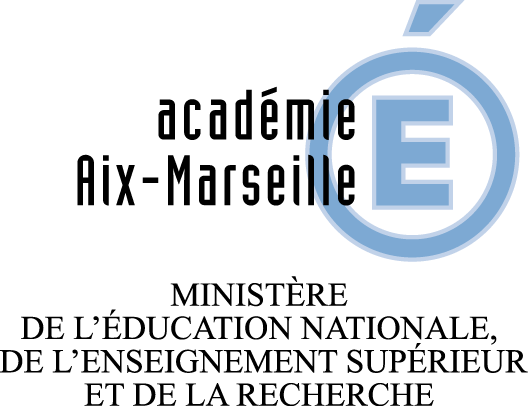 Élaborer un enseignement pratique interdisciplinaire dans le cadre du PEACThématique de l’EPIThématique de l’EPIThématique de l’EPITitre du projet Titre du projet Titre du projet Domaine(s) artistique(s) abordé(s)Domaine(s) artistique(s) abordé(s)Domaine(s) artistique(s) abordé(s)Partenaire culturel (le cas échéant)Partenaire culturel (le cas échéant)Partenaire culturel (le cas échéant)Disciplines concernéesDiscipline xDiscipline yDiscipline zParties du programme traitéesDurée de l’EPI par disciplineDomaines de formation travaillés (compétences du socle commun)Domaine 1 :Domaine 3 :Domaine 2 : Domaine 4 :Domaine 5 :Domaines de formation travaillés (compétences du socle commun)Domaine 1 :Domaine 3 :Domaine 2 : Domaine 4 :Domaine 5 :Domaines de formation travaillés (compétences du socle commun)Domaine 1 :Domaine 3 :Domaine 2 : Domaine 4 :Domaine 5 :Objectifs du référentiel PEAC abordésFréquenterPratiquerS’approprierRepères de progressionMoyens d’y parvenirEvaluation - diverses formes envisageablesAuto-évaluation :Évaluation entre pairs : Évaluation diagnostique : Évaluation formative : Évaluation sommative : Evaluation - diverses formes envisageablesAuto-évaluation :Évaluation entre pairs : Évaluation diagnostique : Évaluation formative : Évaluation sommative : Evaluation - diverses formes envisageablesAuto-évaluation :Évaluation entre pairs : Évaluation diagnostique : Évaluation formative : Évaluation sommative : Evaluation – divers objets évaluablesCompétences transversales :Compétences disciplinaires : Production :Présentation :Evaluation – divers objets évaluablesCompétences transversales :Compétences disciplinaires : Production :Présentation :Evaluation – divers objets évaluablesCompétences transversales :Compétences disciplinaires : Production :Présentation :